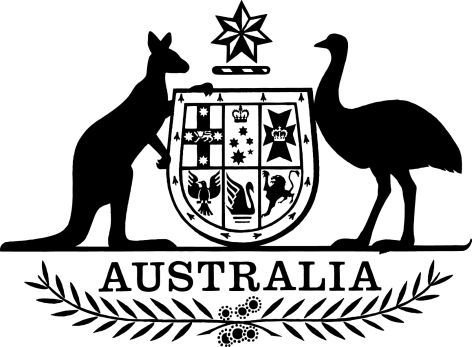 Defence Force (Home Loans Assistance) (Warlike Service—Operation Augury) Declaration 2017I, Dan Tehan, Minister for Defence Personnel, make the following declaration.Dated	23 October 2017Dan TehanMinister for Defence PersonnelContents1	Name	12	Commencement	13	Authority	14	Definitions	15	Warlike service	11  Name		This instrument is the Defence Force (Home Loans Assistance) (Warlike Service—Operation Augury) Declaration 2017.2  Commencement	(1)	Each provision of this instrument specified in column 1 of the table commences, or is taken to have commenced, in accordance with column 2 of the table. Any other statement in column 2 has effect according to its terms.Note:	This table relates only to the provisions of this instrument as originally made. It will not be amended to deal with any later amendments of this instrument.	(2)	Any information in column 3 of the table is not part of this instrument. Information may be inserted in this column, or information in it may be edited, in any published version of this instrument.3  Authority		This instrument is made under subsection 3C(1) of the Defence Force (Home Loans Assistance) Act 1990.4  Definitions		In this instrument:ADF means the Australian Defence Force (within the meaning of the Defence Act 1903).5  Warlike service		For the purposes of subsection 3C(1) of the Defence Force (Home Loans Assistance) Act 1990, duty in an operation mentioned in an item of the following table is warlike service for the purposes of that Act if the duty is performed:	(a)	in an area of operation mentioned in the item; and	(b)	during a period mentioned in the item.Commencement informationCommencement informationCommencement informationColumn 1Column 2Column 3ProvisionsCommencementDate/Details1.  The whole of this instrumentThe day after this instrument is registered.3 November 2017Warlike serviceWarlike serviceWarlike serviceWarlike serviceWarlike serviceItemName of operationNature of operationArea of operationPeriod1AugurySupporting the ADF’s understanding of Islamist terrorist threats to Australia and the regionAfghanistan and its superjacent airspaceOn and after 28 April 2016